Part A – Completed by Principal as Part of Brief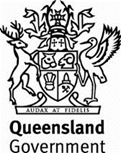 Annexure MRTS63.1 (November 2020)Annexure MRTS63.1 (November 2020)Annexure MRTS63.1 (November 2020)Cast-In-Place PilesCast-In-Place PilesCast-In-Place PilesSpecific Contract RequirementsSpecific Contract RequirementsSpecific Contract RequirementsContract Number Contract Number Note:Clause references within brackets in this Annexure refer to Clauses in the parent Technical Specification MRTS63 unless otherwise noted.Clause references within brackets in this Annexure refer to Clauses in the parent Technical Specification MRTS63 unless otherwise noted.Clause references within brackets in this Annexure refer to Clauses in the parent Technical Specification MRTS63 unless otherwise noted.Supplementary requirements (Clause 17)The following supplementary requirements shall apply.Supplementary requirements (Clause 17)The following supplementary requirements shall apply.Supplementary requirements (Clause 17)The following supplementary requirements shall apply.